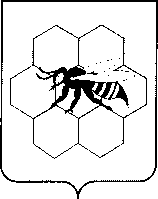   СОБРАНИЕ ПРЕДСТАВИТЕЛЕЙ СЕЛЬСКОГО ПОСЕЛЕНИЯ МАЙСКОЕ МУНИЦИПАЛЬНОГО РАЙОНА ПЕСТРАВСКИЙ  САМАРСКОЙ ОБЛАСТИ  РЕШЕНИЕО внесении изменений в правила землепользования и застройки сельского поселения Майское муниципального района Пестравский Самарской области, утверждённых Решением Собрания представителей сельского поселения Майское муниципального района Пестравский Самарской области № 17 от 29.09.2017 г.            от 21.03.2018 года                                                                               № 5	В целях создания правовой основы для условий устойчивого развития территории муниципального образования, обеспечения прав и законных интересов физических и юридических лиц, в том числе правообладателей земельных участков и объектов капитального строительства, создания правовой, методической и информационной основы для последовательного развития современной системы градорегулирования, использование современных технологий в планировании развития и управлении процессами обустройства и застройки территории поселения, руководствуясь Федеральным законом Российской Федерации от 29.12.2004 № 190-ФЗ «Градостроительный кодекс Российской Федерации», Федеральным законом «Об общих принципах организации местного самоуправления, в Российской Федерации» 06.10.2003 года № 131-ФЗ, нормативными положениями Устава сельского поселения Майское муниципального района Пестравский Самарской области, Собрание представителей сельского поселения Майское муниципального района Пестравский Самарской области		 РЕШИЛО:1. Внести изменения в Правила землепользования и застройки сельского поселения Майское муниципального района Пестравский Самарской области утверждённых Решением Собрания представителей сельского поселения Майское муниципального района Пестравский Самарской области № 17 от 29.09.2017г.  в части границ следующих территориальных зон, обозначенных на карте градостроительного зонирования сельского поселения Майское:1.  Изменить границы территориальной зоны Сх1 (Зона сельскохозяйственных угодий), исключив из её границ вновь образованные территориальные зоны  О1 (Зона делового, общественного и коммерческого назначения), Сх2-5 (Подзона объектов сельскохозяйственного назначения V класса опасности), П1 (Производственная зона), Р2 (Зона естественного природного ландшафта), согласно приложения к настоящему решению. 2. Карты градостроительного зонирования сельского поселения Майское муниципального района Пестравский Самарской области, изложить в новой редакции, согласно приложению, к настоящему решению.3. Опубликовать данное Решение в бюллетене «Официальный вестник сельского поселения Майское», разместить на официальном интернет-сайте сельского поселения Майское в сети «Интернет».3. Решение вступает в силу на следующий день после официального опубликования.  Глава сельского поселения   Майское  муниципального   района                                              Пестравский  Самарской области                                                П.В.ЛАНКИНПредседатель Собрания представителейСельского поселения МайскоеМуниципального района ПестравскийСамарской области                                                                           Е.В.ФЕДОРОВАПРИЛОЖЕНИЕк решению Собрания представителей сельского поселения Майское муниципального района ПестравскийСамарской области № 9 от  28.02.2018г.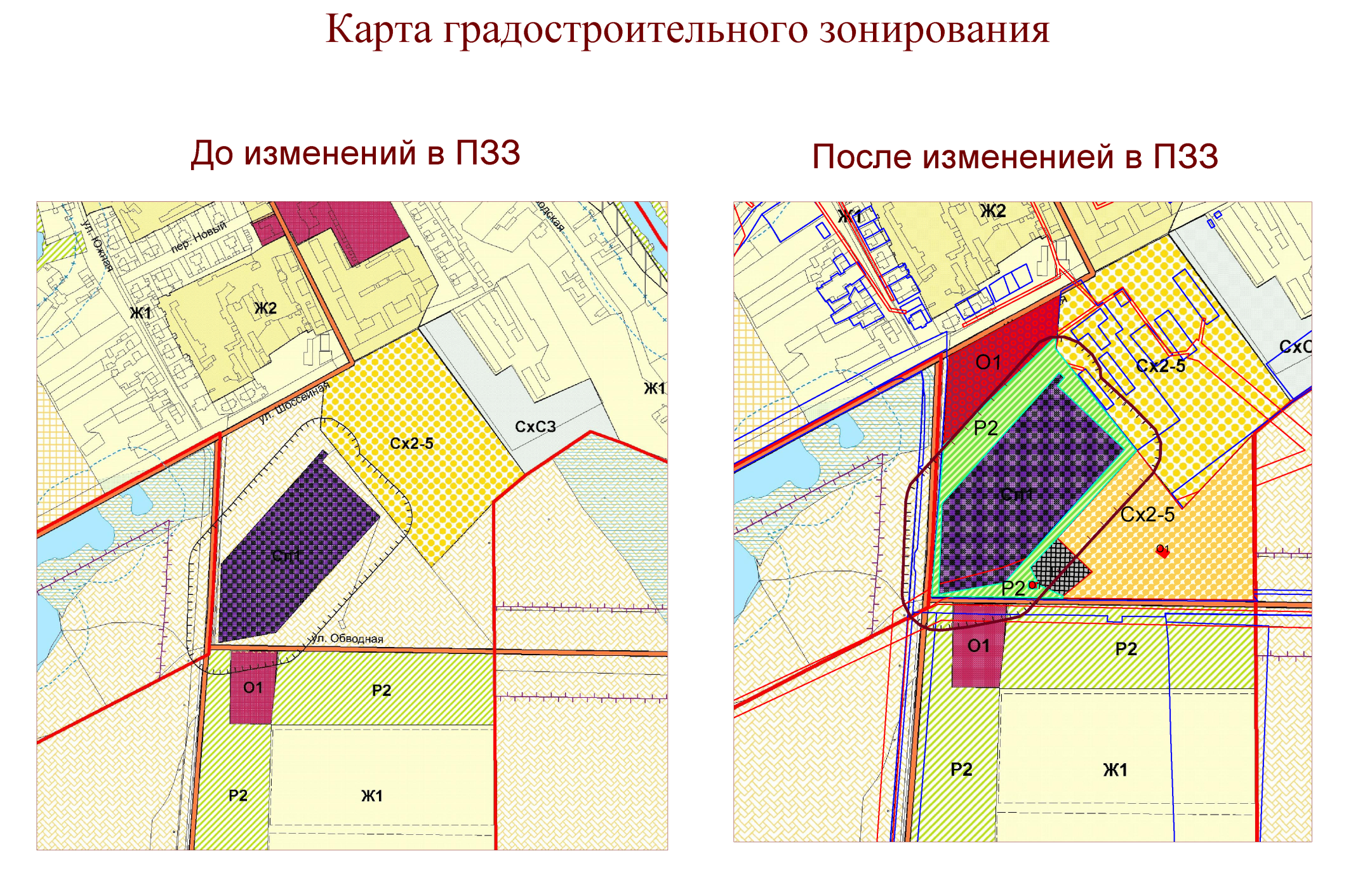 